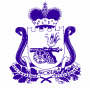 СОВЕТ ДЕПУТАТОВБАРСУКОВСКОГО СЕЛЬСКОГО ПОСЕЛЕНИЯМОНАСТЫРЩИНСКОГО РАЙОНА СМОЛЕНСКОЙ  ОБЛАСТИРЕШЕНИЕот  1 июня 2017   года         № 8 Об утверждении  «Правил учета объектов             муниципальной собственности       и        ведения реестра               муниципальногоимущества            Барсуковского сельского                     поселения                                                                                                                 Монастырщинского         района                                                                                                    Смоленской                  области»В соответствии с Уставом Барсуковского сельского поселения Монастырщинского района Смоленской области, целях  организации учета муниципального имущества, а также совершенствования порядка  управления и распоряжения имуществом Барсуковского сельского поселения Монастырщинского района Смоленской области, Совет депутатов Барсуковского сельского поселения Монастырщинского района Смоленской областиРЕШИЛ:     1. Утвердить  «Правила учета объектов муниципальной собственности и ведения реестра муниципального имущества   Барсуковского сельского поселения Монастырщинского района Смоленской области» согласно приложению к настоящему решению.2. Настоящее решение вступает в силу с момента опубликования  на официальном сайте Барсуковского сельского поселения Монастырщинского района Смоленской области в сети Интернет.Глава муниципального образованияБарсуковского сельского поселенияМонастырщинского района Смоленской  области                                                                                 Т.В. ПопковаПриложениек решению Совета депутатовБарсуковского сельского поселенияМонастырщинского районаСмоленской областиОт 01.06.2017г.  №8 ПРАВИЛАучета объектов муниципальной собственности и ведения реестра муниципального имущества Барсуковского сельского поселения Монастырщинского района Смоленской области1. Общие положения     1.1. Настоящие Правила учета объектов муниципальной собственности и ведения реестра муниципального имущества  Барсуковского сельского поселения Монастырщинского района Смоленской области (далее – Правила) разработаны на основании Гражданского кодекса Российской Федерации, Федерального закона от 6 октября 2003 года № 131-ФЗ «Об общих принципах организации местного самоуправления в Российской Федерации», приказа Министерства экономического развития Российской Федерации от 30.08.2011 г. № 424.      1.2. Правила устанавливают порядок учета объектов муниципальной собственности и порядок ведения реестра муниципального имущества Барсуковского сельского поселения Монастырщинского района Смоленской области.  1.3.В настоящих Правилах под Реестром понимается перечень объектовдвижимого и недвижимого имущества, являющегося собственностью  Барсуковского сельского поселения Монастырщинского района Смоленской области (далее – Имущество), содержащий полную информацию об Имуществе.       1.4.Объектом учета реестра (далее – Объект учета), расположенного на территории Барсуковского сельского поселения Монастырщинского района Смоленской области  (далее - муниципальное образование) и за его пределами, являются:- находящееся в муниципальной собственности недвижимое имущество (здание, строение, сооружение или объект незавершенного строительства, земельный участок, жилое, нежилое помещение или иной прочно связанный с землей объект, перемещение которого без соразмерного ущерба его назначению невозможно, либо иное имущество, отнесенное действующим законодательством Российской Федерации к объектам недвижимости);- находящееся в муниципальной собственности движимое имущество, акции, доли (вклады) в уставном (складочном) капитале хозяйственного общества или товарищества либо иное не относящееся к недвижимости имущество, стоимость которого превышает размер, установленный решениями представительных органов соответствующих муниципальных образований, а также особо ценное движимое имущество, закрепленное за автономными и бюджетными муниципальными учреждениями и определенное в соответствии с Федеральным законом от 3 ноября 2006 г. № 174-ФЗ "Об автономных учреждениях", Федеральным законом от 12 января 1996 г. № 7-ФЗ "О некоммерческих организациях";- муниципальные унитарные предприятия, муниципальные учреждения, хозяйственные общества, товарищества, акции, доли (вклады) в уставном (складочном) капитале которых принадлежат муниципальным образованиям, иные юридические лица, учредителем (участником) которых является муниципальное образование.    1.5.Данными об Объектах учета являются сведения, указанные в пункте 3.1 настоящих Правил.1.6. Формирование и ведение реестра осуществляет Администрация Барсуковского сельского поселения Монастырщинского Смоленской области (далее - Администрация).1.7. При передаче полномочий по вопросам управления муниципальным имуществом, формирование и ведение реестра осуществляет орган, которому переданы полномочия по управлению муниципальным имуществом.2. Правила учета муниципального имущества2.1. Учет муниципального имущества включает в себя описание Объекта учета  с указанием его индивидуальных особенностей, позволяющих однозначно отличить его от других объектов.2.2. Внесение в реестр информации о муниципальном имуществе, занесение изменений и дополнений в имеющуюся информацию, а также исключение этой информации из реестра осуществляется на основании правоустанавливающих документов, оформленных в соответствии с законодательством Российской Федерации, принятыми в соответствии с ним нормативными правовыми актами органов местного самоуправления.3. Порядок ведения реестра3.1. Реестр состоит из трех разделов.В раздел 1 включаются сведения о муниципальном недвижимом имуществе, в том числе:- наименование недвижимого имущества;- адрес (местоположение) недвижимого имущества;- кадастровый номер муниципального недвижимого имущества;  -площадь, протяженность и (или) иные параметры, характеризующие физические свойства недвижимого имущества;- сведения о балансовой стоимости недвижимого имущества и начисленной амортизации (износе);- сведения о кадастровой стоимости недвижимого имущества;- даты возникновения и прекращения права муниципальной собственности на недвижимое имущество; -реквизиты документов - оснований возникновения (прекращения) права муниципальной собственности на недвижимое имущество;- сведения о правообладателе муниципального недвижимого имущества;  -сведения об установленных в отношении муниципального недвижимого имущества ограничениях (обременениях) с указанием основания и даты их возникновения и прекращения.В раздел 2 включаются сведения о муниципальном движимом имуществе, в том числе:- наименование движимого имущества;- сведения о балансовой стоимости движимого имущества и начисленной амортизации (износе);- даты возникновения и прекращения права муниципальной собственности на движимое имущество;- реквизиты документов - оснований возникновения (прекращения) права муниципальной собственности на движимое имущество;- сведения о правообладателе муниципального движимого имущества;- сведения об установленных в отношении муниципального движимого имущества ограничениях (обременениях) с указанием основания и даты их возникновения и прекращения.В отношении акций акционерных обществ в раздел 2 реестра также включаются сведения о:- наименовании акционерного общества-эмитента, его основном государственном регистрационном номере;- количестве акций, выпущенных акционерным обществом (с указанием количества привилегированных акций), и размере доли в уставном капитале, принадлежащей муниципальному образованию, в процентах;- номинальной стоимости акций.В отношении долей (вкладов) в уставных (складочных) капиталах хозяйственных обществ и товариществ в раздел 2 реестра также включаются сведения о: -наименовании хозяйственного общества, товарищества, его основном государственном регистрационном номере; -размере уставного (складочного) капитала хозяйственного общества, товарищества и доли муниципального образования в уставном (складочном) капитале в процентах.В раздел 3 включаются сведения о муниципальных унитарных предприятиях, муниципальных учреждениях, хозяйственных обществах, товариществах, акции, доли (вклады) в уставном (складочном) капитале которых принадлежат муниципальному  образованию, иных юридических лицах, в которых муниципальное образование является учредителем (участником), в том числе:- полное наименование и организационно-правовая форма юридического лица;- адрес (местонахождение);- основной государственный регистрационный номер и дата государственной регистрации;- реквизиты документа - основания создания юридического лица (участия муниципального образования в создании (уставном капитале) юридического лица);- размер уставного фонда (для муниципальных унитарных предприятий);- размер доли, принадлежащей муниципальному образованию в уставном (складочном) капитале, в процентах (для хозяйственных обществ и товариществ);- данные о балансовой и остаточной стоимости основных средств (фондов) (для муниципальных учреждений и муниципальных унитарных предприятий);- среднесписочная численность работников (для муниципальных учреждений и муниципальных унитарных предприятий).Разделы 1 и 2 группируются по видам имущества и содержат сведения о сделках с имуществом. Раздел 3 группируется по организационно-правовым формам лиц.3.2. Ведение реестра осуществляется Администрацией на бумажном и электронном носителях. В случае несоответствия информации на указанных носителях приоритет имеет информация на бумажном носителе.3.3. Ведение реестра означает занесение в него наименования объектов учета и данных о них, обновление данных об объектах учета и их исключение из реестра при изменении формы собственности и других вещных прав на объекты учета.Внесение в реестр сведений об объектах учета и записей об изменении сведений о них осуществляется на основе письменного заявления правообладателя недвижимого и (или) движимого имущества, сведения о котором подлежат включению в разделы 1 и 2 реестра, или лица, сведения о котором подлежат включению в раздел 3 реестра.Заявление с приложением заверенных копий документов предоставляется в Администрацию, в 2-недельный срок с момента возникновения, изменения или прекращения права на объекты учета (изменения сведений об объектах учета).Сведения о создании муниципальным образованием муниципальных унитарных предприятий, муниципальных учреждений, хозяйственных обществ и иных юридических лиц, а также об участии муниципального образования в юридических лицах вносятся в реестр на основании принятых решений о создании (участии в создании) таких юридических лиц.Внесение в реестр записей об изменении сведений о муниципальных унитарных предприятиях, муниципальных учреждениях и иных лицах, учтенных в разделе 3 реестра, осуществляется на основании письменных заявлений указанных лиц, к которым прилагаются заверенные копии документов, подтверждающих изменение сведений. Соответствующие заявления предоставляются в Администрацию в 2-недельный срок с момента изменения сведений об объектах учета.В отношении объектов казны муниципального образования сведения об объектах учета и записи об изменении сведений о них вносятся в реестр на основании надлежащим образом заверенных копий документов, подтверждающих приобретение муниципальным образованием имущества, возникновение, изменение, прекращение права муниципальной собственности на имущество, изменений сведений об объектах учета. Копии указанных документов предоставляются в Администрацию Барсуковского сельского поселения Монастырщинского района Смоленской области, в 2-недельный срок с момента возникновения, изменения или прекращения права муниципального образования на имущество (изменения сведений об объекте учета) должностными лицами Администрации, ответственными за оформление соответствующих документов.3.4. В случае, если установлено, что имущество не относится к объектам учета либо имущество не находится в собственности муниципального образования, не подтверждены права лица на муниципальное имущество, правообладателем не представлены или представлены не полностью документы, необходимые для включения сведений в реестр, Администрация принимает решение об отказе включения сведений об имуществе в реестр.При принятии решения об отказе включения в реестр сведений об объекте учета  правообладателю направляется письменное сообщение об отказе (с указанием его причины).Решение Администрации об отказе включения в реестр сведений об объектах учета может быть обжаловано правообладателем в порядке, установленном законодательством Российской Федерации.3.5. Данные об объектах учета, исключаемых из реестра, сохраняются в реестре. При этом в специальных разделах реестра отмечается дата и реквизиты документов-оснований прекращения права муниципальной собственности.3.6. Юридические лица (муниципальные предприятия и учреждения), обладающие правом хозяйственного ведения, оперативного управления муниципальным имуществом, ежеквартально представляют в Администрацию копии балансовых отчетов и иных документов об изменении данных об объектах учета, а также ежегодно до первого апреля текущего года обновленные карты учета имущества.4. Порядок предоставления информации, содержащийся в реестре4.1. Информация об объектах учета, содержащихся в реестре (далее – информация), носит открытый характер, предоставляется по письменномузапросу любым заинтересованным лицам в виде выписок из реестра  (приложение № 1).4.2. Выписка из реестра должна содержать следующую информацию:- дату выдачи и порядковый номер выписки;- наименование объекта учета и его краткую характеристику;- основание возникновения права собственности на объект учета;- местоположение объекта учета;- номер объекта учета по реестру.Выписку из реестра подписывает Глава муниципального образования.4.3. Для получения информации, содержащейся в реестре, заявитель направляет в Администрацию заявление о предоставлении выписки из реестра (приложение № 2).4.4. Заявление для получения информации, содержащейся в реестре, по желанию заявителя могут направляться почтовым отправлением.4.5. Выписки из реестра подлежат учету в Журнале учета выданных выписок (далее – Журнал) по форме согласно приложению № 3 к настоящим Правилам.Текст выписки из реестра должен быть напечатан и не иметь исправлений.Журнал должен быть пронумерован, прошит и скреплен печатью Администрации.4.6. Глава муниципального образования назначает лицо, ответственное за ведение Журнала и подготовки информации, содержащейся в реестре.4.7. Лицо, ответственное за подготовку информации, содержащейся в реестре, определяет принадлежность объекта, указанного в заявлении, к муниципальной собственности Барсуковского сельского поселения Монастырщинского района Смоленской области.4.8. В случае подтверждения принадлежности объекта к муниципальной собственности лицо, ответственное за подготовку информации, содержащейся в реестре, готовит выписку из реестра и передает ее на подпись Главе муниципального образования.Выписка из реестра предоставляется Администрацией на основании письменных заявлений, в 10-тидневный срок со дня поступления заявлений.4.9. В случае отсутствия объекта в реестре (невозможности идентификации объекта) в 10-дневный срок лицо, ответственное за подготовку информации, содержащейся в реестре, готовит уведомление об отсутствии объекта. Уведомление подписывается Главой муниципального образования или иным уполномоченным лицом и направляется заявителю.Приложение № 1к Правилам учета объектов муниципальнойсобственности и ведения реестра имущества                                                                                                Барсуковского сельского поселения                                                                                                               Монастырщинского районаСмоленской области           БАРСУКОВСКОЕ СЕЛЬСКОЕ ПОСЕЛЕНИЕ
МОНАСТЫРЩИНСКОГО РАЙОНА СМОЛНСКОЙ ОБЛАСТИВЫПИСКАиз Реестра муниципальной собственности«__» _____ 20__г.                                                                                №__В Реестре муниципальной собственности зарегистрировано:Наименование объекта учета(наименование объекта учета в именительном падеже)ОснованиеУказывается документ-основание для возникновения права собственности на объект учета (объект муниципальной собственности  Барсуковского сельского поселения Монастырщинского района Смоленской области)Местоположение объекта учетаСмоленская область, Монастырщинский район  д. Барсуки , дом_________________________________________________________________Номер объекта учета по Реестру _______________________Глава муниципального образованияБарсуковского сельского поселенияМонастырщинского района Смоленской области                                                                                  Т.В. ПопковаМПзаявлениеПрошу предоставить выписку из Реестра муниципального имущества  Барсуковского сельского поселения Монастырщинского района Смоленской области на объект:_________________________________________________________________________________________________________________________________________________________________________________________________________(указываются наименование, местонахождение объекта, другие характеристики)Приложение:____________________________________________________________________________    _______________________   ___________________________         (дата)                   (подпись заявителя)               (расшифровка подписи)_________________________________________________________________(способ получения ответа на запрос указывается заявителем)Журнал учета выданных выписок Приложение № 2к Правилам учета объектов муниципальной собственности и ведения реестра муниципального имущества   Барсуковского сельского поселения Монастырщинского района Смоленской областиПриложение № 3                    к Правилам учета объектов муниципальной собственности и ведения реестра муниципального имущества   Барсуковского сельского поселения Монастырщинского района Смоленской области№ п/пДата регистрации выдачи выпискиФ.И.О.заявителя полностьюАдрес (местонахождение) объекта учетаПлощадь объекта (кв.м.)Подпись заявителя в получении выписки (дата письма-ответа заявителю)